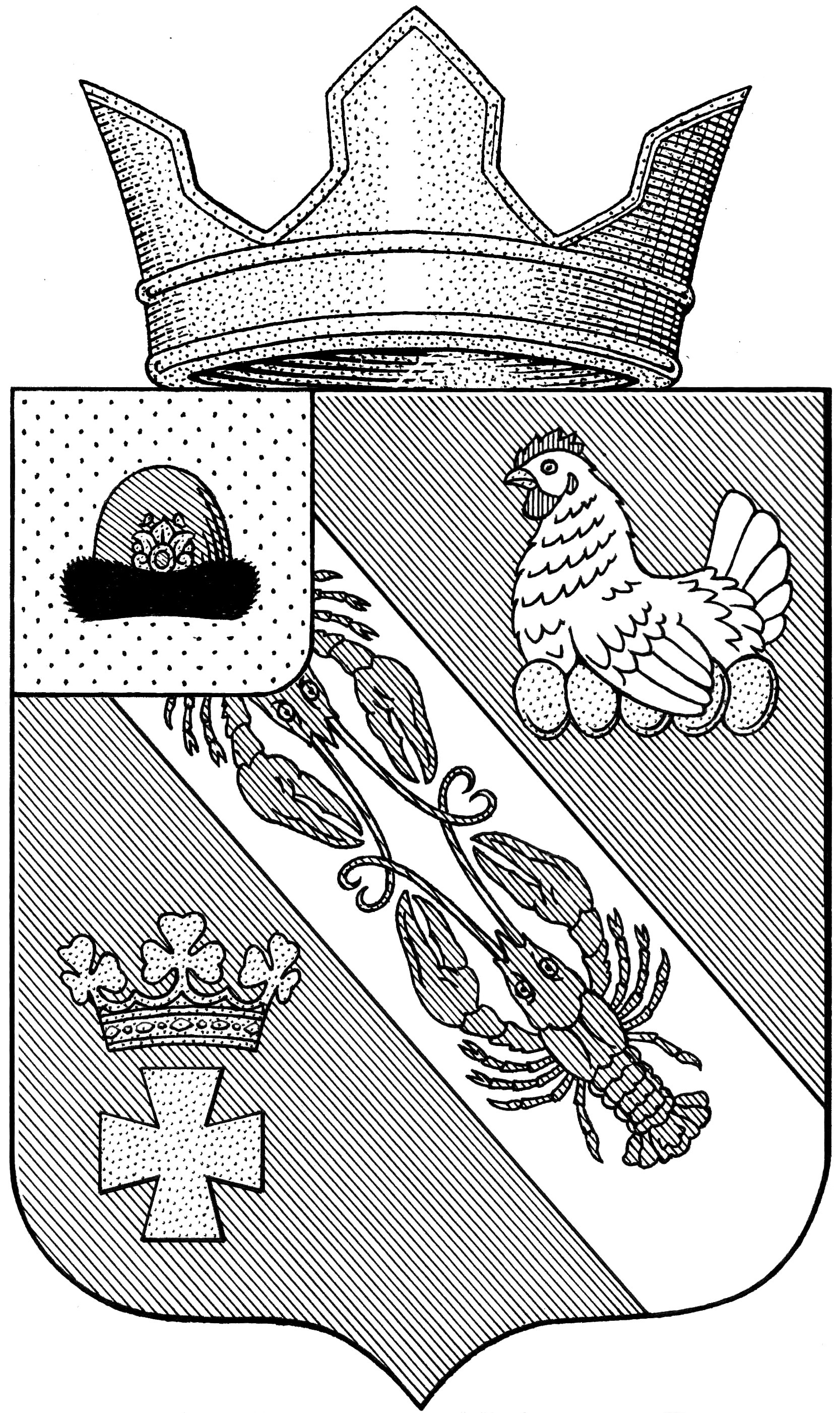 Муниципальное образование – ОКСКОЕ СЕЛЬСКОЕ ПОСЕЛЕНИЕ РязанскОГО муниципальнОГО районА Рязанской областиСОВЕТ ДЕПУТАТОВ МУНИЦИПАЛЬНОГО ОБРАЗОВАНИЯ –ОКСКОЕ СЕЛЬСКОЕ ПОСЕЛЕНИЕ РЯЗАНСКОГО МУНИЦИПАЛЬНОГО РАЙОНА РЯЗАНСКОЙ ОБЛАСТИпервый созывРЕШЕНИЕот «25» марта 2022 г.					            	 		    № 167О внесении изменений в решение от 27.12.2017 № 24-а «Об утверждении положения о специализированном жилищном фонде муниципального образования – Окское сельское поселение Рязанского муниципального района Рязанской области»Рассмотрев представление прокуратуры Рязанского района от 28.02.2022г. № 50-2022 «об устранении нарушений жилищного законодательства», в соответствии с Жилищным кодексом Российской Федерации, руководствуясь Федеральным законом от 06.10.2003 года № 131-ФЗ «Об общих принципах организации местного самоуправления в Российской Федерации», Уставом муниципального образования – Окское сельское поселение Рязанского муниципального района Рязанской области, Совет депутатов муниципального образования – Окское сельское поселение Рязанского муниципального района Рязанской области  Р Е Ш И Л:1. Внести в решение от 27.12.2017 № 24-а «Об утверждении положения о специализированном жилищном фонде муниципального образования – Окское сельское поселение Рязанского муниципального района Рязанской области» следующие изменения:1.1. В преамбуле исключить фразу: «Постановлением Правительства Российской Федерации от 21.01.2006 № 25 «Об утверждении Правил пользования жилыми помещениями»1.2. Из пункта 1.1 Положения исключить фразу «Постановлением Правительства Российской Федерации от 21.01.2006 № 25 «Об утверждении Правил пользования жилыми помещениями»».1.3. Пункт 3.1 Положения изложить в следующей редакции:«3.1. Жилые помещения маневренного фонда предназначены для временного проживания:1) граждан в связи с капитальным ремонтом или реконструкцией дома, в котором находятся жилые помещения, занимаемые ими по договорам социального найма;2) граждан, утративших жилые помещения в результате обращения взыскания на эти жилые помещения, которые были приобретены за счет кредита банка или иной кредитной организации либо средств целевого займа, предоставленного юридическим лицом на приобретение жилого помещения, и заложены в обеспечение возврата кредита или целевого займа, если на момент обращения взыскания такие жилые помещения являются для них единственными;3) граждан, у которых единственные жилые помещения стали непригодными для проживания в результате чрезвычайных обстоятельств;4) граждан, у которых жилые помещения стали непригодными для проживания в результате признания многоквартирного дома аварийным и подлежащим сносу или реконструкции;5) иных граждан в случаях, предусмотренных законодательством.».1.4 Пункт 3.3 Положения изложить в следующей редакции:«3.3.  Для рассмотрения вопроса о принятии на учет в целях предоставления жилого помещения маневренного фонда гражданин представляет на имя главы Окского сельского поселения следующие документы:- заявление о принятии на учет (предоставлении жилого помещения маневренного фонда);- документы, подтверждающие: проведение капитального ремонта или реконструкцию дома, в котором находится жилое помещение, занимаемое гражданином по договору социального найма; утрату жилого помещения в результате обращения взыскания на это жилое помещение, которое было приобретено за счет кредита банка или иной кредитной организации либо средств целевого займа, предоставленного юридическим лицом на приобретение жилого помещения, и заложено в обеспечение возврата кредита или целевого займа, если на момент обращения взыскания такое жилое помещение является для гражданина единственным; непригодность жилого помещения для проживания в результате чрезвычайных обстоятельств; непригодность для проживания в результате признания многоквартирного дома аварийным и подлежащем сносу или реконструкции.- паспорт или заменяющий его документ, документы, подтверждающие степень родства членов семьи (свидетельства о рождении, о заключении брака и др.);- иные документы, которые желает предоставить заявитель в подтверждение своих прав на получение жилого помещения маневренного жилищного фонда.Документы представляются в оригиналах и копиях. После заверения копий уполномоченным лицом, принимающим документы, оригиналы возвращаются заявителю по его требованию.».2. Настоящее решение подлежит официальному опубликованию в «Информационном вестнике муниципального образования – Окское сельское поселение» и на официальном Интернет-сайте администрации Окского сельского поселения. 3. Настоящее решение вступает в силу на следующий день после его официального опубликования.4.  Контроль за исполнением настоящего решения возложить на главу муниципального образования – Окское сельское поселение Рязанского муниципального района Рязанской области А.В. Трушина.Председатель Совета депутатов 					         Л.А. ПопругаГлава муниципального образования 					А.В. ТрушинПоложениео специализированном жилищном фонде муниципального образования – Окское сельское поселение Рязанского муниципального района Рязанской областиутверждено решением Совета депутатов Окского сельского поселения от 27.12.2017 г. № 24-а (в редакции решения от 25.03.2022 № 167)1. Общие положения1.1. Настоящее Положение разработано в соответствии с Жилищным кодексом Российской Федерации, Гражданским кодексом Российской Федерации, Федеральным законом от 06.10.2003 г. № 131-ФЗ «Об общих принципах организации местного самоуправления в Российской Федерации», Постановлением Правительства Российской Федерации от 26.01.2006 № 42 «Об утверждении Правил отнесения жилого помещения к специализированного жилищному фонду и типовых договоров найма специализированных жилых помещений», Постановлением Правительства Российской Федерации от 21.01.2006 № 25 «Об утверждении Правил пользования жилыми помещениями», Уставом муниципального образования – Окское  сельское поселение Рязанского муниципального района Рязанской области и регулирует отношения, связанные с предоставлением жилых помещений муниципального специализированного жилищного фонда Окского сельского поселения Рязанского муниципального района  (специализированный фонд).1.2. Включение жилого помещения в специализированный фонд, исключение жилого помещения из указанного фонда производится в соответствии с Правилами отнесения жилого помещения к специализированному жилищному фонду, утвержденными Постановлением Правительства РФ от 26 января 2006 года N 42, и на основании постановления администрации Окского сельского поселения Рязанского муниципального района.1.3. Основные понятия, используемые в Положении:Жилое помещение специализированного муниципального жилищного фонда муниципального образования – Окского сельское поселение Рязанского муниципального района Рязанской области  (далее - специализированное жилое помещение) - изолированное жилое помещение муниципального жилищного фонда, состоящее из одной или нескольких комнат, или отдельная квартира, которым в установленном порядке придан режим целевого использования, предназначенные для проживания отдельных категорий граждан, предоставляемые по основаниям, установленным настоящим Положением.Договор найма специализированного жилого помещения муниципального жилищного фонда - соглашение, по которому наймодатель предоставляет во владение и пользование нанимателю для временного проживания специализированное жилое помещение, а наниматель обязуется использовать данное жилое помещение по назначению, своевременно вносить плату за пользование им и коммунальные услуги (далее - договор). 1.4. Специализированное жилое помещение предоставляется на основании постановления администрации Окского сельского поселения Рязанского муниципального района Рязанской области по договору найма специализированного жилого помещения.Специализированное жилое помещение предоставляется по основаниям, установленным Жилищным Кодексом гражданам, не обеспеченным жилыми помещениями в соответствующем населенном пункте.1.5. Договор заключается по формам типовых договоров найма специализированных жилых помещений, утвержденным постановлением Правительства Российской Федерации.1.6. Наниматель специализированного жилого помещения не вправе осуществлять обмен занимаемого жилого помещения, а также передавать его в поднаем.2. Вид специализированного жилого помещения и его учет.2.1. В муниципальном образовании – Окское  сельское поселение Рязанского муниципального района используется один вид специализированных жилых помещений - жилые помещения маневренного фонда.2.2. Использование жилого помещения в качестве жилого помещения маневренного фонда допускается только после отнесения такого помещения к специализированному жилищному фонду с отнесением к жилому помещению маневренного фонда. 2.3. Включение жилого помещения в специализированный жилищный фонд с отнесением его к жилому помещению маневренного фонда и исключение жилого помещения из указанного фонда осуществляются на основании постановления администрации муниципального образования – Окское сельское поселение.Жилые помещения включаются в специализированный фонд на основании документов, подтверждающих право собственности муниципального образования – Окское сельское поселение Рязанского муниципального района Рязанской области.2.4. Учет специализированных жилых помещений осуществляет администрация муниципального образования – Окское сельское поселение Рязанского муниципального района Рязанской области .2.5. Специализированные жилые помещения не подлежат отчуждению, передаче в аренду, внаем, за исключением передачи таких помещений по договорам найма специализированных жилых помещений в соответствии с Жилищным Кодексом Российской Федерации.2.6. Для принятия на учет в качестве нуждающегося в предоставлении специализированного жилого помещения гражданин подает письменное заявление на имя главы администрации Окское сельского поселения с приложением документов, установленных настоящим Положением.Днем подачи заявления считается день представления гражданином всех документов, необходимых для рассмотрения вопроса о принятии его на учет.2.7. Ведение учета и снятие с учета граждан, нуждающихся в предоставлении специализированных жилых помещений, осуществляет администрация муниципального образования – Окское сельское поселение Рязанского муниципального района Рязанской области.2.8. Учет граждан, нуждающихся в предоставлении специализированных жилых помещений, осуществляется путем ведения списка граждан, нуждающихся в предоставлении таких помещений. Включение в списки граждан и установление очередности на получение специализированного жилого помещения осуществляется исходя из даты и времени подачи заявления о предоставлении такого помещения.На каждого гражданина, принятого на учет, заводится учетное дело, в котором содержится заявление и все представленные им документы.Учетному делу присваивается номер, соответствующий порядковому номеру в списке граждан, нуждающихся в предоставлении специализированных жилых помещений.2.9. Граждане снимаются с учета в качестве нуждающихся в жилых помещениях муниципального специализированного жилищного фонда в случае:1) подачи ими по месту учета заявления о снятии с учета;2) утраты ими оснований, дающих им право на получение жилого помещения муниципального специализированного жилищного фонда;3) их выезда на место жительства в другое муниципальное образование;4) выявления в представленных ими документах сведений, не соответствующих действительности и послуживших основанием принятия на учет, а также неправомерных действий должностных лиц органа, осуществляющего принятие на учет, при решении вопроса о принятии на учет.2.10. Решения о снятии с учета граждан в качестве нуждающихся в жилых помещениях муниципального специализированного жилищного фонда принимаются  администрацией муниципального образования – Окское сельское поселение Рязанского муниципального района Рязанской области, не позднее чем в течение тридцати рабочих дней со дня выявления обстоятельств, являющихся основанием принятия таких решений.Решения о снятии с учета граждан в качестве нуждающихся в жилых помещениях должны содержать основания снятия с такого учета с обязательной ссылкой на обстоятельства, предусмотренные пунктом 2.9 Положения. Решения о снятии с учета граждан в качестве нуждающихся в жилых помещениях муниципального специализированного жилищного фонда выдаются или направляются гражданам, в отношении которых приняты такие решения, в течение трёх рабочих дней со дня принятия таких решений и могут быть обжалованы указанными гражданами в судебном порядке.3. Предоставление жилых помещений маневренного фонда.3.1. Жилые помещения маневренного фонда предназначены для временного проживания граждан:- в связи с капитальным ремонтом или реконструкцией дома, в котором находятся жилые помещения, занимаемые ими по договору социального найма;- утративших жилые помещения в результате обращения взыскания на эти жилые помещения, которые были приобретены за счет кредита банка или иной кредитной организации либо средств целевого займа, предоставленного юридическим лицом на приобретение жилого помещения, и заложены в обеспечение возврата кредита или целевого займа, если на момент обращения взыскания такие жилые помещения являются для них единственными;- у которых единственное жилое помещение стало непригодным для проживания в результате чрезвычайных обстоятельств;- - иных граждан в случаях, предусмотренных законодательством.Жилые помещения в домах маневренного фонда предоставляются гражданам, постоянно проживающим на территории муниципального образования – Окское сельское поселение.3.1. Жилые помещения маневренного фонда предназначены для временного проживания:1) граждан в связи с капитальным ремонтом или реконструкцией дома, в котором находятся жилые помещения, занимаемые ими по договорам социального найма;2) граждан, утративших жилые помещения в результате обращения взыскания на эти жилые помещения, которые были приобретены за счет кредита банка или иной кредитной организации либо средств целевого займа, предоставленного юридическим лицом на приобретение жилого помещения, и заложены в обеспечение возврата кредита или целевого займа, если на момент обращения взыскания такие жилые помещения являются для них единственными;3) граждан, у которых единственные жилые помещения стали непригодными для проживания в результате чрезвычайных обстоятельств;4) граждан, у которых жилые помещения стали непригодными для проживания в результате признания многоквартирного дома аварийным и подлежащим сносу или реконструкции;5) иных граждан в случаях, предусмотренных законодательством.3.2.  Жилые помещения маневренного фонда предоставляются из расчета не менее чем шесть квадратных метров жилой площади на одного человека.3.3.  Для рассмотрения вопроса о принятии на учет в целях предоставления жилого помещения маневренного фонда гражданин представляет на имя главы Окского сельского поселения следующие документы:- заявление о принятии на учет (предоставлении жилого помещения маневренного фонда);- документы, подтверждающие: проведение капитального ремонта или реконструкцию дома, в котором находится жилое помещение, занимаемое гражданином по договору социального найма; утрату жилого помещения в результате обращения взыскания на это жилое помещение, которое было приобретено за счет кредита банка или иной кредитной организации либо средств целевого займа, предоставленного юридическим лицом на приобретение жилого помещения, и заложено в обеспечение возврата кредита или целевого займа, если на момент обращения взыскания такое жилое помещение является для гражданина единственным; непригодность жилого помещения для проживания в результате чрезвычайных обстоятельств; непригодность для проживания в результате признания многоквартирного дома аварийным и подлежащем сносу или реконструкции.- паспорт или заменяющий его документ, документы, подтверждающие степень родства членов семьи (свидетельства о рождении, о заключении брака и др.);- иные документы, которые желает предоставить заявитель в подтверждение своих прав на получение жилого помещения маневренного жилищного фонда.Документы представляются в оригиналах и копиях. После заверения копий уполномоченным лицом, принимающим документы, оригиналы возвращаются заявителю по его требованию.3.4. По результатам рассмотрения представленных документов администрация Окского сельского поселения в течение 30 рабочих дней издает постановление о принятии гражданина на учет в целях предоставления жилого помещения маневренного фонда или об отказе в принятии на учет.3.5. Отказ в принятии на учет производится в случаях, если:- не представлены документы, предусмотренные пунктом 3.3 Положения;- отсутствуют основания для предоставления гражданину жилого помещения маневренного фонда, предусмотренные Жилищным Кодексом РФ.Об отказе в принятии на учет гражданин уведомляется администрацией Окского сельского поселения в письменном виде в течение трех рабочих дней со дня принятия соответствующего решения.3.6. Жилое помещение маневренного фонда предоставляется гражданину в порядке очередности на основании постановления администрации Окского сельского поселения о предоставлении гражданину жилого помещения маневренного фонда и заключаемого в соответствии с указанным постановлением договора найма жилого помещения маневренного фонда.4. Заключительные положенияВсе вопросы, не урегулированные в настоящем Положении, разрешаются в соответствии с действующим законодательством.